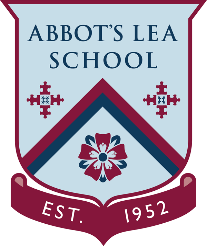  Effective communication 
Communication skillsNAME: DATE:WORKPLACE:Please Highlight what applies to you:Please fill in the missing boxes use internet research for help with answers:Barriers to Effective Communication – Part ABarriers to Effective Communication – Part BI can follow verbal instructionsI feel confident talking to a new personI know when it is right to smile in a conversationI feel confident doing a presentationI speak clearlyI feel comfortable with eye contactI let other people have their say in a discussionI choose words that the listener will understandI can explain ideas clearlyI can explain things to other peopleI think about what I am going to sayI pay attention when people talk to meI use my hands a lot when I am talkingI fidget when I am nervousI am confident speaking in front of the classType of Barrier DescriptionMethods to OvercomeProblem with SenderToo much technical language is used.Feedback should be given –ask sender to repeat.Message sent to wrong person. (email?)Summary of main points needed. Don’t use oral communication?Problems with Medium Message is lost.Look at benefits of each method; important? Use verbal and written.  Long Chain of Command.Use verbal, not written communication.ICT System breaks. (Studywiz!)Problems with ReceiverEnsure message is not dull (assembly), ask for feedback.Problems with FeedbackFeedback is too slow.Type of Barrier DescriptionMethods to OvercomeProblem with SenderAvoid technical language.(Wow! That was difficult).Speaks too quickly or unclearly. (Mr. Nelson?)Don’t send message to wrong person! Check!Message is too long or dull.Problems with Medium Ensure all messages have feedback.Wrong method or channel selected.Delayering, Use email or staff meetings.Feedback is essential, but not received.Ensure you have a skilled ICT department, who can fix problems quickly. Problems with ReceiverMay not be listening.Problems with FeedbackDon’t pass message through a long Chain of Command, use direct communication. 